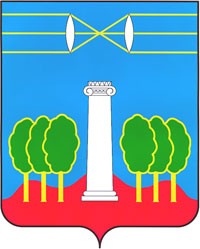 АДМИНИСТРАЦИЯГОРОДСКОГО ОКРУГА КРАСНОГОРСКМОСКОВСКОЙ ОБЛАСТИПОСТАНОВЛЕНИЕ_________№________        Об установлении публичного сервитута в порядке главы V.7. Земельного кодекса Российской Федерации по адресу (местоположение): Московская область, городской округ Красногорск в пользу ГУП МО «Электросеть» в целях оформления публичного сервитута юридическим лицом, право собственности, право хозяйственного ведения или право оперативного управления которого, на сооружения местного значения, возникло до 01.09.2018 и у которого отсутствуют права на земельный участок         В соответствии с Земельным кодексом Российской Федерации, Федеральным законом от 06.10.2003 № 131-ФЗ «Об общих принципах организации местного самоуправления в Российской Федерации», Законом Московской области № 23/96-ОЗ «О регулировании земельных отношений в Московской области», руководствуясь Уставом городской округ Красногорск, учитывая ходатайство ГУП МО «Электросеть» от 01.04.2023                                                      № P001-4500432781-70283373, постановляю:        1. Установить публичный сервитут на срок 588 месяцев в отношении земельного участка с кадастровым номером 50:11:0020410:11987, в пользу ГУП МО «Электросеть», в целях оформления публичного сервитута юридическим лицом, право собственности, право хозяйственного ведения или право оперативного управления которого, на сооружения местного значения, возникло до 01.09.2018 и у которого отсутствуют права на земельный участок, в границах в соответствии с приложением к настоящему Постановлению.Порядок установления зон с особыми условиями использования территории и содержание ограничений прав на земельные участки в границах таких зон определен Постановлением Правительства Российской Федерации от 24.02.2009 №160 «О порядке установления охранных зон объектов электросетевого хозяйства и особых условий использования земельных участков, расположенных в границах таких зон». График проведения работ при эксплуатации, капитальном и (или) текущем ремонте нежилого здания: трансформаторной подстанции, с кадастровым номером 50:11:0020410:10376, расположенной по адресу: Московская область, р-н Красногорский,                                 д. Путилково, определяется Приказом АО «Мособлэнерго» от 30.06.2020                         №1-155/20 «Об утверждении Регламента выполнения программы капитального ремонта объектов электросетевого хозяйства                                                АО «Мособлэнерго». 2. Администрации в течение 5 рабочих дней направить копию настоящего Постановления в Управление Федеральной службы государственной регистрации, кадастра и картографии по Московской области для внесения сведений об установлении публичного сервитута в отношении земельного участка, указанного в пункте 1 настоящего Постановления, в Единый государственный реестр недвижимости.3. Администрации в течение 5 рабочих дней опубликовать настоящее Постановление (без приложений) в газете городского округа Красногорск Московской области «Красногорские вести» и разместить на официальном информационном сайте администрации - городского округа Красногорск https://krasnogorsk-adm.ru. 4. Управлению земельно-имущественных отношений Администрации городского округа Красногорск в течение 5 рабочих дней направить обладателю публичного сервитута копию настоящего Постановления, сведения о лице, являющегося правообладателем земельного участка, сведения о лицах, подавших заявления об учете их прав (обременений прав) на земельные участки, способах связи с ними, копии документов, подтверждающих права указанных лиц на земельные участки.        5. Контроль за выполнением настоящего Постановления возложить на заместителя главы администрации В.С. Терентьеву.Глава городского округа Красногорск                                                         Д.В. Волков